به نام ایزد  دانا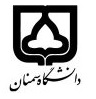 (کاربرگ طرح درس)                   تاریخ بهروز رسانی:               دانشکده     .................. ........معماری شهرسازی...........                                               نیمسال اول/دوم سال تحصیلی ......بودجهبندی درسمقطع: کارشناسی□  کارشناسی ارشد□  دکتری□مقطع: کارشناسی□  کارشناسی ارشد□  دکتری□مقطع: کارشناسی□  کارشناسی ارشد□  دکتری□تعداد واحد: نظری2... عملی....تعداد واحد: نظری2... عملی....فارسی:فرآیند طراحی در معماریفارسی:فرآیند طراحی در معمارینام درسپیشنیازها و همنیازها: مقدمات طراحی معماری 3پیشنیازها و همنیازها: مقدمات طراحی معماری 3پیشنیازها و همنیازها: مقدمات طراحی معماری 3پیشنیازها و همنیازها: مقدمات طراحی معماری 3پیشنیازها و همنیازها: مقدمات طراحی معماری 3لاتین:    Design process in Architectureلاتین:    Design process in Architectureنام درسشماره تلفن اتاق: 02331524291شماره تلفن اتاق: 02331524291شماره تلفن اتاق: 02331524291شماره تلفن اتاق: 02331524291مدرس/مدرسین: صغری ظروفچیمدرس/مدرسین: صغری ظروفچیمدرس/مدرسین: صغری ظروفچیمدرس/مدرسین: صغری ظروفچیمنزلگاه اینترنتی:منزلگاه اینترنتی:منزلگاه اینترنتی:منزلگاه اینترنتی:پست الکترونیکی: Soori_zorofchy@semnan.ac.irپست الکترونیکی: Soori_zorofchy@semnan.ac.irپست الکترونیکی: Soori_zorofchy@semnan.ac.irپست الکترونیکی: Soori_zorofchy@semnan.ac.irبرنامه تدریس در هفته و شماره کلاس:برنامه تدریس در هفته و شماره کلاس:برنامه تدریس در هفته و شماره کلاس:برنامه تدریس در هفته و شماره کلاس:برنامه تدریس در هفته و شماره کلاس:برنامه تدریس در هفته و شماره کلاس:برنامه تدریس در هفته و شماره کلاس:برنامه تدریس در هفته و شماره کلاس:اهداف درس: آشنایی با فرایند حل مسئله تا طراحی و آشنایی با مراحل طراحی معماریاهداف درس: آشنایی با فرایند حل مسئله تا طراحی و آشنایی با مراحل طراحی معماریاهداف درس: آشنایی با فرایند حل مسئله تا طراحی و آشنایی با مراحل طراحی معماریاهداف درس: آشنایی با فرایند حل مسئله تا طراحی و آشنایی با مراحل طراحی معماریاهداف درس: آشنایی با فرایند حل مسئله تا طراحی و آشنایی با مراحل طراحی معماریاهداف درس: آشنایی با فرایند حل مسئله تا طراحی و آشنایی با مراحل طراحی معماریاهداف درس: آشنایی با فرایند حل مسئله تا طراحی و آشنایی با مراحل طراحی معماریاهداف درس: آشنایی با فرایند حل مسئله تا طراحی و آشنایی با مراحل طراحی معماریامکانات آموزشی مورد نیاز:کلاس سمعی بصریامکانات آموزشی مورد نیاز:کلاس سمعی بصریامکانات آموزشی مورد نیاز:کلاس سمعی بصریامکانات آموزشی مورد نیاز:کلاس سمعی بصریامکانات آموزشی مورد نیاز:کلاس سمعی بصریامکانات آموزشی مورد نیاز:کلاس سمعی بصریامکانات آموزشی مورد نیاز:کلاس سمعی بصریامکانات آموزشی مورد نیاز:کلاس سمعی بصریامتحان پایانترمامتحان میانترمارزشیابی مستمر(کوئیز)ارزشیابی مستمر(کوئیز)فعالیتهای کلاسی و آموزشیفعالیتهای کلاسی و آموزشینحوه ارزشیابینحوه ارزشیابی50 %50 %50 %درصد نمرهدرصد نمرهدورک دانا ، برنامه دهی در معماری ، ترجمه سید امیر سعید محمودی ، انتشارات دانشگاه تهران ، 1391 لاسیو پل ، تفکر ترسیمی برای معماران و طراحان ، ترجمه سعید آفایی و محمود مدنی ، انتشارات هنر و معماری، 1377میلر سام آف ، روند طراحی : مقدماتی برای معماران و طراحان داخلی، ترجمه محمد احمدی نژاد و مهرنوش فخار زاده ، اصفهان ، نشر خاک ، 1379دورک دانا ، برنامه دهی در معماری ، ترجمه سید امیر سعید محمودی ، انتشارات دانشگاه تهران ، 1391 لاسیو پل ، تفکر ترسیمی برای معماران و طراحان ، ترجمه سعید آفایی و محمود مدنی ، انتشارات هنر و معماری، 1377میلر سام آف ، روند طراحی : مقدماتی برای معماران و طراحان داخلی، ترجمه محمد احمدی نژاد و مهرنوش فخار زاده ، اصفهان ، نشر خاک ، 1379دورک دانا ، برنامه دهی در معماری ، ترجمه سید امیر سعید محمودی ، انتشارات دانشگاه تهران ، 1391 لاسیو پل ، تفکر ترسیمی برای معماران و طراحان ، ترجمه سعید آفایی و محمود مدنی ، انتشارات هنر و معماری، 1377میلر سام آف ، روند طراحی : مقدماتی برای معماران و طراحان داخلی، ترجمه محمد احمدی نژاد و مهرنوش فخار زاده ، اصفهان ، نشر خاک ، 1379دورک دانا ، برنامه دهی در معماری ، ترجمه سید امیر سعید محمودی ، انتشارات دانشگاه تهران ، 1391 لاسیو پل ، تفکر ترسیمی برای معماران و طراحان ، ترجمه سعید آفایی و محمود مدنی ، انتشارات هنر و معماری، 1377میلر سام آف ، روند طراحی : مقدماتی برای معماران و طراحان داخلی، ترجمه محمد احمدی نژاد و مهرنوش فخار زاده ، اصفهان ، نشر خاک ، 1379دورک دانا ، برنامه دهی در معماری ، ترجمه سید امیر سعید محمودی ، انتشارات دانشگاه تهران ، 1391 لاسیو پل ، تفکر ترسیمی برای معماران و طراحان ، ترجمه سعید آفایی و محمود مدنی ، انتشارات هنر و معماری، 1377میلر سام آف ، روند طراحی : مقدماتی برای معماران و طراحان داخلی، ترجمه محمد احمدی نژاد و مهرنوش فخار زاده ، اصفهان ، نشر خاک ، 1379دورک دانا ، برنامه دهی در معماری ، ترجمه سید امیر سعید محمودی ، انتشارات دانشگاه تهران ، 1391 لاسیو پل ، تفکر ترسیمی برای معماران و طراحان ، ترجمه سعید آفایی و محمود مدنی ، انتشارات هنر و معماری، 1377میلر سام آف ، روند طراحی : مقدماتی برای معماران و طراحان داخلی، ترجمه محمد احمدی نژاد و مهرنوش فخار زاده ، اصفهان ، نشر خاک ، 1379منابع و مآخذ درسمنابع و مآخذ درستوضیحاتمبحثشماره هفته آموزشیاهداف ، سیاستها و راهکارهای طراحی 1موضوعات و مسائل طراحی 2عرصه های طراحی 3معرفی مراحل طراحی 4بررسی و تمرین مراحل طراحی5بررسی و تمرین مراحل طراحی 6تجزیه و تحلیل آثار معماری7تجزیه و تحلیل آثار معماری8تجزیه و تحلیل آثار معماری9عوامل تاثیر گذار بر طراحی معماری 10عوامل تاثیر گذار بر طراحی معماری11سیستم های ساختمانی 12ضوابط و آیین نامه ها13زمان و سرمایه 14عوامل حسی و تاثیر روانشناسی محیط بر طراحی15بررسی پروزه های دانشجویان 16